Ryan Crenshaw, M.D.21135 Whitfield Place, Ste. #102Sterling, VA 20165Phone:  (703) 444-4799     Fax:  (703) 444-4985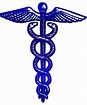 Blood Thinning MedicationsPatients taking the following blood thinners will be instructed to hold their medication for the period of time indicated below prior to the procedure(s)Our office will contact our physician (PCP or cardiologist) to obtain their permission for you to hold your blood thinner prior to your procedure(s).  Once our office has received written permission from your physician you will be notified.Your medication instruction will be indicated with the box checked below.ﬦ  Coumadin (Warfarin) – will need to be held for 5 days prior to procedure(s).  A blood test called             PT INR/PTT will need to be obtained the day prior to your procedure(s).  If you did not receive an     Order for this blood test, please contact our office at (703) 444-4799.ﬦ  Plavix (Clopidogrel) – will need to be held for 7 days prior to procedure(s).ﬦ  Pradaxa – will need to be held for 2 days prior to procedure(s).ﬦ  Xarelto (Rivaraxaban) – will need to be held for 3 days prior to procedure(s).ﬦ  Effient (Prasugrel) – will need to be held for 2 days prior to procedure(s).ﬦ  Eliquis (Apixaban) – will need to be held for 2 days prior to procedure(s).You are to continue taking all other prescription medication(s).______________________________				______________________________Issued by:		                                                                  Date______________________________				______________________________Patient signature							Date